 Local Agency Conference Call Agenda 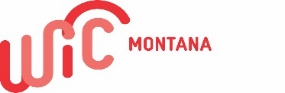 Join Zoom Meetinghttps://mt-gov.zoom.us/j/82662469847?pwd=SWN0c204M3VnbG9wQnQ2TllHSlF5Zz09Meeting ID: 826 6246 9847Password: 832195Dial by Telephone +1 646 558 8656April 4th, 2024TopicsWelcome MAPP-Net PresentationFundingSharepointVendor ServicesTraining/UpdatesNutrition ServicesAdjunctive EligibilityNew Table in PolicyVaping vs. CigsSWEBUpdates- AndrewScheduling and videos onlineBugsTesting locations, SWIPe, ScannersStatewide training plan- AimeeConferences/MeetingsReview of all upcoming conferences and meetings